Муниципальное образование Кондинский район(Ханты – Мансийский автономный округ – Югра)ГЛАВА КОНДИНСКОГО РАЙОНАПОСТАНОВЛЕНИЕот  02 августа 2013 года							                    № 42-ппгт.МеждуреченскийО награжденииРуководствуясь решением Думы Кондинского района от 15 сентября 2011 года № 135 «Об утверждении Положения о почетном звании и наградах Кондинского района», на основании протокола заседания Межведомственной комиссии по наградам от 30 июля 2013 года № 26, представленных документов:1. Наградить Благодарственным письмом главы Кондинского района:	1.1.За многолетний добросовестный труд, большой вклад в воспитание подрастающего поколения и развитие физической культуры и спорта                       в Кондинском районе:Балашова Николая Александровича – директора спортивного комплекса с.п.Болчары муниципального бюджетного учреждения дополнительного образования детей Районная детско-юношеская спортивная школа, с.Болчары;Калигина Александра Николаевича – тренера-преподавателя муниципального бюджетного учреждения дополнительного образования детей Районная детско-юношеская спортивная школа, пгт.Междуреченский.1.2. За добросовестный труд, большой вклад в воспитание подрастающего поколения и в связи с 80-летним юбилеем муниципального казенного учреждения Луговская средняя общеобразовательная школаЗамятину Светлану Евгеньевну – учителя начальных классов муниципального казенного образовательного учреждения Луговская средняя общеобразовательная школа, пгт.Луговой.2. Наградить Почетной грамотой главы Кондинского района:	2.1. За многолетний добросовестный труд, большой вклад в воспитание подрастающего поколения и развитие физической культуры и спорта                       в Кондинском районе:Вискунову Елизавету Петровну – тренера-преподавателя муниципального бюджетного учреждения дополнительного образования детей Районная детско-юношеская спортивная школа, пгт.Междуреченский;Ганина Николая Алексеевича – старшего тренера-преподавателя муниципального бюджетного учреждения дополнительного образования детей Районная детско-юношеская спортивная школа, пгт.Мортка;Кунилова Геннадия Елисеевича – учителя физической культуры муниципального бюджетного общеобразовательного учреждения Междуреченская средняя общеобразовательная школа, пгт.Междуреченский;Сапрыкину Ларису Константиновну – тренера-преподавателя муниципального бюджетного учреждения дополнительного образования детей Районная детско-юношеская спортивная школа, пгт.Междуреченский;Тимофеева Сергея Ивановича – тренера-преподавателя муниципального бюджетного учреждения дополнительного образования детей Районная детско-юношеская спортивная школа, пгт.Междуреченский;Ямова Павла Николаевича – директора спортивного комплекса г.п.Кондинское муниципального бюджетного учреждения дополнительного образования детей Районная детско-юношеская спортивная школа, пгт.Кондинское.2.2. За многолетний добросовестный труд, большой вклад в воспитание подрастающего поколения и в связи с 80-летним юбилеем муниципального казенного учреждения Луговская средняя общеобразовательная школа:Гомзикову Любовь Ивановну – учителя немецкого языка муниципального казенного общеобразовательного учреждения Луговская средняя общеобразовательная школа, пгт.Луговой;Кошкинен Валентину Владимировну – учителя технологии муниципального казенного общеобразовательного учреждения Луговская средняя общеобразовательная школа, пгт.Луговой;Синицину Зою Яковлевну – учителя математики муниципального казенного общеобразовательного учреждения Луговская средняя общеобразовательная школа, пгт.Луговой;Яскевич Марину Валерьевну – учителя начальных классов муниципального казенного общеобразовательного учреждения Луговская средняя общеобразовательная школа, пгт.Луговой.	3. Настоящее постановление опубликовать в газете «Кондинский вестник» и разместить на официальном сайте органов местного самоуправления Кондинского района.4.   Настоящее постановление вступает в силу после подписания.5. Контроль за выполнением настоящего постановления оставляю                    за собой. Глава Кондинского района                                                                 А.Н.Поздеев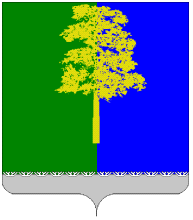 